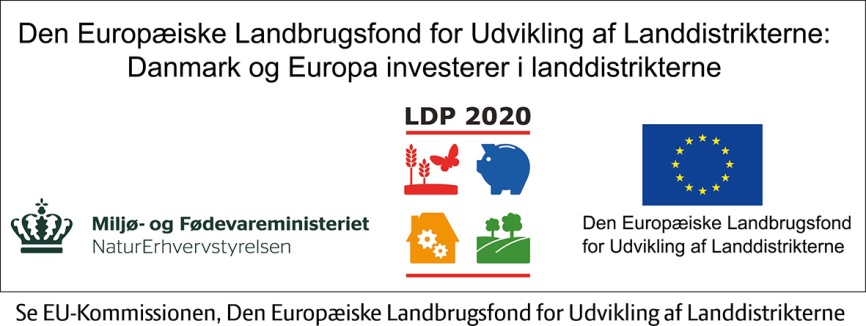 RisikoanalyseProjektProjektProjektProjektUdfyldt afUdfyldt afDatoDatoHvad kan gå galt?Konsekvens for projektet (1-5)Sandsynlighed (1-5)Risikotal (K x S) Risikotal (K x S) HandlingerHandlingerHandlingerHvad kan gå galt?Konsekvens for projektet (1-5)Sandsynlighed (1-5)Risikotal (K x S) Risikotal (K x S) ForebyggendeForebyggendeAfbødende